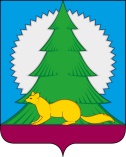 Администрациягородского поселения МалиновскийСоветского районаХанты - Мансийского автономного округа – ЮгрыП О С Т А Н О В Л Е Н И Е от 18  мая 2023 года				                     		                                             № 100городское поселение Малиновский            В соответствии с Федеральными законами от 6 октября 2003 года 
№ 131-ФЗ «Об общих принципах организации местного самоуправления в Российской Федерации», от 12 января 1996 года 8-ФЗ «О погребении и похоронном деле», Уставом городского поселения Малиновский:            1. Утвердить требования к качеству услуг, предоставляемых согласно гарантированному перечню услуг по погребению, и к качеству услуг по погребению  умерших (погибших), не имеющих супруга, близких родственников, иных родственников либо законного представителя умершего в городском поселении Малиновский, согласно приложению.                  2. Опубликовать настоящее постановление в бюллетене «Вестник городского поселения Малиновский» и разместить на официальном сайте администрации городского поселения Малиновский.            3. Настоящее постановление вступает в силу с момента официального опубликования.Глава городского поселения  Малиновский                                                                  Н.С. КиселёваПриложение 1  к постановлению администрации городского поселения Малиновский  от 18.05.2023г. № 100Требования к качеству услуг, предоставляемых согласно гарантированному перечню услуг по погребению, и к качеству услуг по погребению  умерших (погибших), не имеющих супруга, близких родственников, иных родственников либо законного представителя умершего в городском поселении Малиновский.Качество услуг по погребению, оказываемых на безвозмездной основе согласно гарантированному перечню услуг по погребению, должно соответствовать санитарным нормам и правилам, техническим условиям и другим документам, которые в соответствии с законодательством Российской Федерации устанавливают обязательные требования к услугам и продукции в сфере оказания ритуальных услуг.Оформление документов, необходимых для погребения включает в себя:- оформление заказа на услуги;- оформление необходимых документов в морге и в органе ЗАГСа;- оформление документов на захоронение;Облачение тела:Облачение тела умершего производится в хлопчатобумажную ткань.  Предоставление гроба:Для погребения предоставляется гроб изготовленный из древесины хвойных пород.Доставка гроба осуществляется специализированной службой по вопросам похоронного дела.  5. Перевозка умершего на кладбище:- вынос гроба с телом умершего с автокатафалка и установка на постамент у места захоронения;- перенос гроба до могилы.Погребение:- копка могилы;- обрядовые действия по захоронению тела (останков) умершего;- забивка крышки гроба и опускание гроба в могила, засыпка могилы и устройство надмогильного холма;- установка регистрационного знака на могиле.Об утверждении требований к качеству услуг, предоставляемых согласно гарантированному перечню услуг по погребению, и к качеству услуг по погребению  умерших (погибших), не имеющих супруга, близких родственников, иных родственников либо законного представителя умершего в городском поселении Малиновский